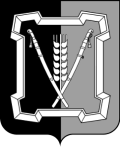 АДМИНИСТРАЦИЯ КУРСКОГО МУНИЦИПАЛЬНОГО РАЙОНАСТАВРОПОЛЬСКОГО КРАЯП О С Т А Н О В Л Е Н И Е	ст-ца Курская	Об утверждении муниципальной программы Курского муниципального района Ставропольского края «Межнациональные отношения и поддержка казачества»Руководствуясь постановлениями администрации Курского муниципального района Ставропольского края от 28 октября 2019 года № 614 «Об утверждении Методических указаний по разработке и реализации муниципальных программ Курского муниципального района Ставропольского края», от 07 октября 2019 года № 560 «Об утверждении  Порядка разработки, реализации и оценки эффективности муниципальных программ Курского муниципального района Ставропольского края», от 23 января 2017 года № 20 «Об утверждении Перечня муниципальных программ Курского муниципального района Ставропольского края, планируемых к разработке», в целях стабилизации и гармонизации межнациональных и межконфессиональных отношений, дальнейшей институционализации казачества,администрация Курского муниципального района Ставропольского краяПОСТАНОВЛЯЕТ:1. Утвердить прилагаемую муниципальную программу Курского муниципального района Ставропольского края «Межнациональные отношения и поддержка казачества».2. Настоящее постановление вступает в силу с 01 января 2021 г.Глава Курскогомуниципального районаСтавропольского края                                                                 С.И.КалашниковВизируют:Заместитель главы администрацииЮ.Г.ЧебанУправляющий делами администрацииО.В.БогаевскаяНачальник Финансового управления Е.В.МишинаНачальник отдела правового и кадрового обеспечения В.Н.КобинНачальник отдела экономического и социального развития В.В.ШпитькоНачальник отдела по организационными общим вопросам Л.А.КущикГлавный специалист-юрисконсульт отдела правового и кадрового обеспечения Н.Г.ЛымарьПроект постановления подготовлен главным специалистом отдела экономического и социального развития А.Н.Суховой